1.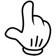 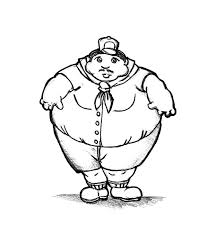 a-My brother is heavy.b-My aunt is heavy.c-My father is short.2.                  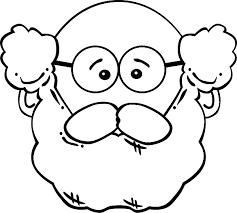 a- My grandmother is old.b- My grandpa is old.c- My grandma is thin.3.                  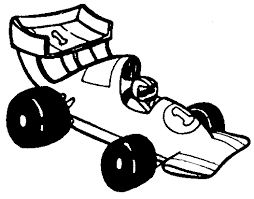  a- It is a fast car. b- It is a slow car. c- It is a fast dog.4.                  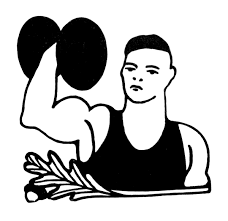 a- She is strong. b- He is thin. c- He is strong.5. 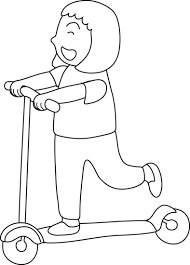   a-My sister is old.  b- My sister is tall.  c- My sister is short.6.          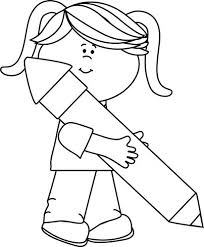 a- My pencil is small. b- My pencil is big. c- My book is big. 7. 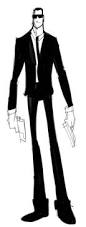 a-Bob is tall and thin.b- Bob is old and heavy.c- Bob is short and big.8. 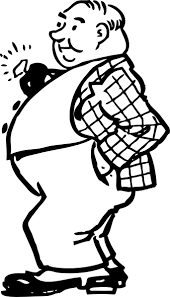 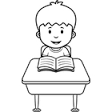  a- My teacher is small. b- My teacher is heavy. c- My teacher is thin.9.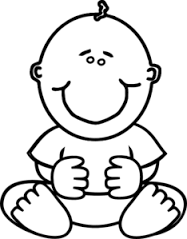  a- Baby is weak. b- Baby is old. c- Baby is big.10.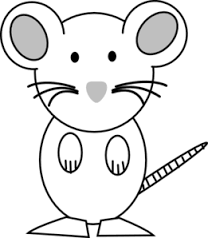  a- The mouse is small. b- The mouse is big. c- The mouse is tall. 11. 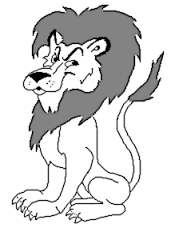  a- The lion is weak. b- The lion is strong. c- The lion is slow.12. 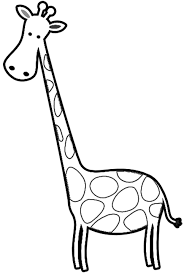  a-The giraffe is short. b- The giraffe is small. c- The giraffe is tall.13.    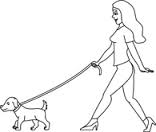  a- My dog is big. b- My dog is small. c- My dog is heavy.14. 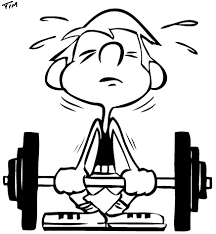 a- He is weak.b- She is heavy.c- He is strong.15.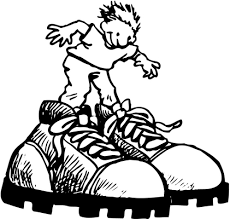   a- My shoes are short.  b- My shoes are thin.  c- My shoes are big.